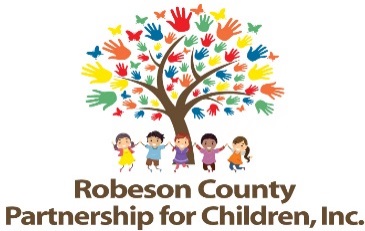 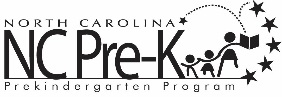 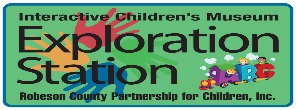 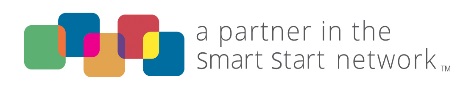 Nominations/Personnel Committee MeetingJanuary 27, 2020Via Zoom: https://zoom.us/j/92943499463?pwd=N21oUm5kSjBUK0JVZiszeDZJMXIxZz09Meeting ID: 929 4349 9463Passcode: 455236Call In: 1 301 715 859212:00 p.m. *Space will be available whereby members of the public may listen to the meeting at:Robeson County Partnership for Children, Inc. Board Room210 E. Second StreetLumberton, NC 28358Approval of MinutesReview minutes from November 4, 2020 committee meeting.Action ItemsLeon Maynor Board Member of Excellence Award SelectionBackground:  The Nominations/Personnel Committee reviews submitted nomination forms and selects a nominee to be named as the Leon Maynor Board Member of Excellence.Issue: Received nominations are included for review.Recommendation:  It is recommended that the committee review the provided nominations and select an award winner.Non-Action ItemsFY 2021-2022 RCPC Board StructureAnnouncementsAdjournment  